MODELLO DI ORDINE DEL GIORNO DELLA RIUNIONE INFORMALE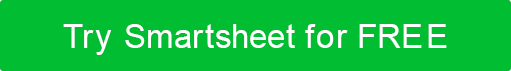 GIORNO E DATAUBICAZIONEUBICAZIONEUBICAZIONEUBICAZIONETITOLO DELLA RIUNIONETITOLO DELLA RIUNIONETITOLO DELLA RIUNIONEORARIO DI INIZIOORA DI FINE10:3011:45MEETING CREATO DAFACILITATOREMINUTO TAKERCRONOMETRISTACRONOMETRISTANUMERO DI CHIAMATACODICE DI CHIAMATAWEB LINKWEB LINKWEB LINKPRIMA DELL'INCONTRO SI PREGA DI LEGGEREPRIMA DELL'INCONTRO SI PREGA DI LEGGERESI PREGA DI PORTARE ALLA RIUNIONESI PREGA DI PORTARE ALLA RIUNIONESI PREGA DI PORTARE ALLA RIUNIONENuovo piano di gestione della qualità clinicaNuovo piano di gestione della qualità clinicaLaptop e reportLaptop e reportLaptop e reportPARTECIPANTI RICHIESTIPARTECIPANTI RICHIESTIPARTECIPANTI RICHIESTIPARTECIPANTI RICHIESTIPARTECIPANTI RICHIESTIAZIONI DELLA RIUNIONE PRECEDENTEAZIONI DELLA RIUNIONE PRECEDENTEAZIONI DELLA RIUNIONE PRECEDENTEAZIONI DELLA RIUNIONE PRECEDENTEAZIONI DELLA RIUNIONE PRECEDENTEAZIONEAZIONEAZIONI CHE DEVONO ESSERE INTRAPRESE DADATA DA CUI AGIREDATA DA CUI AGIRE1. Descrizione dell'azione1. Descrizione dell'azione2. Descrizione dell'azione2. Descrizione dell'azione3. Descrizione dell'azione3. Descrizione dell'azionePUNTI ALL'ORDINE DEL GIORNODESCRIZIONE DEL PUNTO ALL'ORDINE DEL GIORNODESCRIZIONE DEL PUNTO ALL'ORDINE DEL GIORNODA PRESENTARE ENTROORARIO DI INIZIODURATA1. Descrizione del punto all'ordine del giorno1. Descrizione del punto all'ordine del giorno10:301:002. Descrizione del punto all'ordine del giorno2. Descrizione del punto all'ordine del giorno11:300:15DISCONOSCIMENTOTutti gli articoli, i modelli o le informazioni fornite da Smartsheet sul sito Web sono solo di riferimento. Mentre ci sforziamo di mantenere le informazioni aggiornate e corrette, non rilasciamo dichiarazioni o garanzie di alcun tipo, esplicite o implicite, circa la completezza, l'accuratezza, l'affidabilità, l'idoneità o la disponibilità in relazione al sito Web o alle informazioni, agli articoli, ai modelli o alla grafica correlata contenuti nel sito Web. Qualsiasi affidamento che fai su tali informazioni è quindi strettamente a tuo rischio.